ПРОТОКОЛ №5заседания Молодёжного совета ФНПРВремя начала:19:00, время окончания 20:00 Присутствуют – 14 человек.Председатель заседания: М.А. Ветчинников – председатель Молодёжного совета ФНПР.Секретарь заседания: И.А.Ефимов–главный специалист Департамента Аппарата ФНПР по связям с общественностью, молодёжной политике и развитию профсоюзного движения.Присутствовали: А.И.Анисимова, С.В. Бека, Н.А.Бобриков,Т.В. Богословская, И.А.Ефимов,  В.В. Кудинова, А.К. Мазур, О.Н. Морозова, А.В. Симаков, А.Р.Султанова, Ю.А. Райченок, О.Н. Терновская, И.В. Чуяшенко, Н.Н. Щеглов (приложение).Приглашенные: Д.В. Морокин–секретарь ФНПР в СФО, Ю.В. Симоненкова – ведущий специалист в СЗФО.Повестка дня:О реализации Первомайской акции Профсоюза;О формировании реестра молодёжных советов (комиссий) – разработка проекта интерактивной карты;О регистрации участников во Всероссийской молодёжной программе ФНПР «Стратегический резерв 2021»;О ходатайстве об объявлении  благодарности членам Молодежного совета ФНПР выбывшим из состава;Разное.1.О реализации Первомайской акции Профсоюза:ВЫСТУПИЛ:  М.А. Ветчинников – председатель Молодёжного совета ФНПР, о ходе проведения Первомайской акции Профсоюза.ПОСТАНОВИЛИ: утвердить реализацию  Первомайской акции Профсоюза в формате переклички с выступлением членов Молодёжного совета ФНПР и рассмотреть возможность переклички к Дню молодёжи 27 июня.2. О формировании реестра молодёжных советов (комиссий);ВЫСТУПИЛ: М.А. Ветчинников – председатель Молодёжного совета ФНПР, о ходе сбора данных для формирования реестра молодёжных советов (комиссий).А.К. Мазур – с идеей проекта «Социально-экономическое положение регионов глазами молодежи».ПОСТАНОВИЛИ: проработать в одной из рабочих групп на семинаре-совещании специалистов по работе с молодежью механику проведения опроса для составления интерактивной карты "Социально-экономическое положение регионов глазами моложежи", а также разработать вопросы для респондентов.3.О регистрации участников во Всероссийской молодёжной программе ФНПР «Стратегический резерв 2021»;ВЫСТУПИЛ: Ефимов И.А.  –о ходе регистрации в Программе и реализации II ступени Программы.ПОСТАНОВИЛИ: принять информацию к сведению, принять активное участие в реализации мероприятий.4. О ходатайстве об объявлении  благодарности членам Молодежного совета ФНПР выбывшим из состава;ВЫСТУПИЛ: М.А. Ветчинников – председатель Молодёжного совета ФНПР.ПОСТАНОВИЛИ: За активную работу и большой вклад в деятельность Молодежного совета ФНПР, а также в связи с выходом из его состава, Молодежный совет ФНПР принял решение ходатайствовать перед Исполнительным комитетом ФНПР об объявлении благодарности следующим активисту:Гусеву Константин Ивановичу - заместителю председателя МС ПФО, Председатель МС Федерации организации профсоюзов Оренбургской области, Председатель первичной профсоюзной организации студентов ФГБОУ ВО «Оренбургский государственный университет».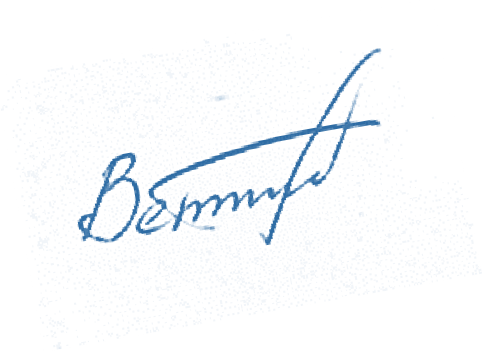 Председатель заседания	М.А. ВетчинниковПриложениеПриложениеЯвочный лист членов Молодёжного совета ФНПРг. Москва25 мая 2021 года№ п/пФамилия, имя, отчествоДолжность, место работыЯвка1.Анисимова Анастасия ЮрьевнаПредседатель Новосибирской территориальной организации  Общественной организации Профсоюза работников связи России+2.Барченкова Мария ВитальевнаГлавный специалист по организации перевозок Макрорегиона Москва Акционерное общество«Почта России», председателя Совета по делам молодёжи Московской территориальной организации Профсоюза работников связи России, члена Совета по делам молодёжи Профсоюза работников связи России-3.Бека Сергей Валерьевичпредседатель Саратовского областного комитета Профсоюза работников автомобильного и сельскохозяйственного машиностроения Российской Федерации, заместитель заведующего отдела правовой работы и охраны труда Саратовского областного союза организаций профсоюзов «Федерация профсоюзных организаций Саратовскойобласти»+4.Беляева НатальяЮрьевнаИнженер АО « Металлургический завод«Электросталь»-5.Бобриков Никита АндреевичЗаместитель заведующего отделом организационной работы и информации СОП "Мурманский облсовпроф"+6.Богословская Татьяна ВасильевнаГлавный специалист по работе с молодежью отдела организационной работы ФПСК+7.Бондаренко Александр СергеевичЗаместитель декана лечебного факультета и факультета клинической психологии ФГБОУ ВО «СГМУ имени В.И. Разумовского» Минздрава РФ-8.Бурцева Ирина СергеевнаУчитель английского языка МОБУ «Средняя общеобразовательная школа № 26 г. Якутска»-9.Ветчинников Максим АлександровичУправляющий профсоюзным имуществом - заведующий административно-хозяйственным отделом, председатель Молодежного совета ФПОО.+10.Володина Анна НиколаевнаМетодист Центра филологического образования ГБОУ ДПО РК «Крымский республиканский институт постдипломного педагогического образования»; Учитель русского языка и литературы, МБОУ «Перовская школа- гимназия» Симферопольского районаРеспублики Крым-11.Гневашев Пётр ЮрьевичЗаведующий организационным отделомФедерации профсоюзов Челябинской области, председатель молодёжного совета Ассоциации ТООП УФО-12.Еникеева Евгения ДмитриевнаВедущий экономист по планированию «ЦКБА», член молодежной комиссии ЦК профсоюза,председатель молодежной комиссии профкома_13.Ефимов Игорь Александровичглавный специалист группы коллективных действий и гендерной политики Департамента Аппарата ФНПР по связям с общественностью, молодёжной политике и развитию профсоюзного движения+14.Кримкачева Дарья ЕвгеньевнаГлавный специалист организационного отдела "Вологодская Областная Федерация Профсоюзов"-15Кудинова Валерия ВладимировнаЗаведующая информационным отделом Аппарата ЦК Российского профсоюзаработников радиоэлектронной промышленности+16.Ларькина Оксана ЮрьевнаСпециалист по информационной работе Аппарата Российского профсоюза работников инновационных и малых предприятий-17.Мазур АлександраКонстантиновнаСпециалист социально-экономического отделаНефтегазстройпрофсоюза России+18Морозова Ольга НиколаевнаМетодист методического кабинета городского управления образования Администрации г.Абакана+19Неклюдов Алексей АндреевичЗаместитель начальника по экспертной работе ОГБУЗ «Бюро судебно-медицинскойэкспертизы Томской области»-20Овсянников Павел ВладимировичУправляющий в «ИП Носарев Антон Владимирович»-21.Прошин Сергей НиколаевичПредседатель ППО студентов Рязанского государственного университета им. С.А.Есенина-22.Райчёнок Юлия Андреевнаспециалист организационного департамента Федерации профсоюзов Свердловской области, член молодёжного совета.+23.Симаков АлександрВалерьевичЗаместитель председателя ППО ООО «ПСМА-Рус»+24.Султанова Анастасия Руслановназаместитель председателя Молодежного совета Приволжского федерального округа, председателя Молодежного совета Федерации профсоюзов Республики Башкортостан, ведущего специалиста по организационной работе Республиканской организации Российского профсоюза трудящихся авиационной промышленности.+25.Терновская Ольга НиколаевнаПомощник Председателя Дагестанского республиканского союза организацийпрофсоюзов, Председатель Молодежного совета ДР СОП+26.Ускова Наталия ВладимировнаНачальника отдела эксплуатации АО «ПАТП-1» г.Ярославля, председателя Молодёжного совета Союза «Объединение организаций профсоюзов Ярославской области»-27.Чуяшенко Иван Викторовичпредседатель  Молодежного   совета Всероссийского Электропрофсоюза, член Президиума профкома первичной профсоюзной     организации     акционерного     общества     «Научно-производственный   центр   «Полюс»   Томской   областной   организацииВсероссийского  Электропрофсоюза+28Шорохова ДарьяОлеговнаЗаведующая организационным отделомаппарата Профсоюза-29.Щеглов Николай Николаевичспециалист по охране труда Государственного бюджетного профессионального образовательного учреждения города Москвы «Колледж физической культуры и спорта «Спарта» Департамента спорта города Москвы», председателя Молодежного совета Региональной общественной организации территориальной профсоюзной организации «Московский профессиональный союз работников физической культуры, спорта и туризма»;+